Сестринский процесс при бронхиальной астмеСестринский процесс - это метод научно обоснованных и осуществляемых на практике действий медицинской сестры по оказанию помощи пациентам.Цель этого метода - Цель ухода способствовать наступлению ремиссии, не допустить развитие осложнений. Подготовка больного к инструментальным и дополнительным методам исследования, подготовка больного к лабораторным методам исследования, чёткое выполнение назначений врача, беседа с пациентом о его заболевании, беседы с родственниками пациента о его заболевании, беседы о диете, подготовка пациента для консультации специалистов.Особенности сестринского процесса при бронхиальной астме. Провести объективные и субъективные методы исследования, опрос родственников пациента о заболевании, опрос самого пациента - это поможет медицинской сестре выявить проблемы пациента, выявить нарушенные потребности. Сформировать план уходаВозможные проблемы пациента:спазм гладких мышц;отёк слизистой и повышенное выделение слизи;снижение уровня кислорода в крови, кислородное голодание;угнетение состояния организма из-за нехватки кислорода и углекислого газа;нарушение аппетита;нарушение сна;нежелание принимать препараты;беспокойство, чувство тревоги, страх перед приступом;нарушение ряда процессов, необходимых для жизнедеятельности клеток организма;дефицит самоухода;ограничение общения, вызванная вынужденным длительным пребыванием дома или госпитализацией; 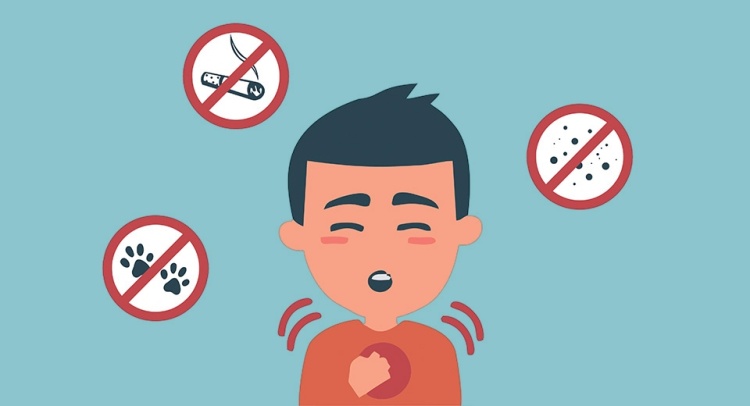 Особенности наблюдения и ухода:В диагностике БА важную роль играет - тщательно собранный анамнез:Что предшествует приступу удушья:контакт с неинфекционными аллергенами: пылевыми, бытовыми, производственными, пищевыми, лекарственными и др. у больных с атопическим вариантом БА.воспалительные заболевания органов дыхания инфекционной природы у больных с инфекционно - зависимым вариантом.при гормональной зависимости ухудшение состояния при уменьшении дозы гормонов. нервно - психический стресс, различные неприятности в семье, на работе в случае нервно - психического варианта.физическая нагрузка, дыхание холодным воздухом, вдыхание различных запахов.приём аспирина или других НПВП.Отягощённая наследственность: наличие БА и аллергических заболеваний у кровных родственников.